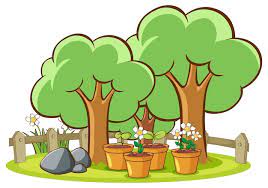 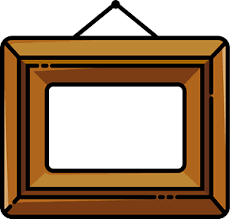 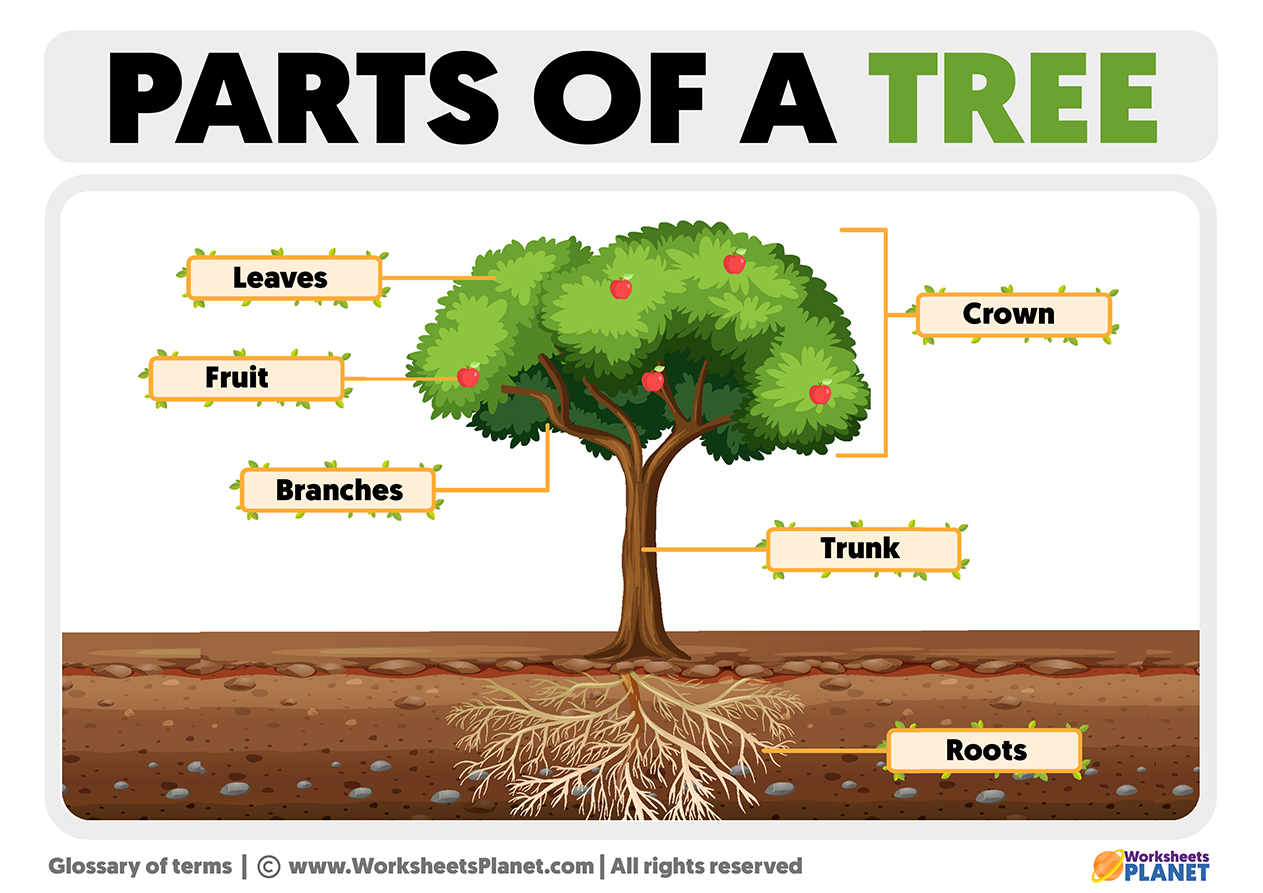  What do plants and trees need to grow healthily?? 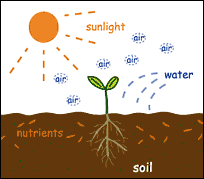 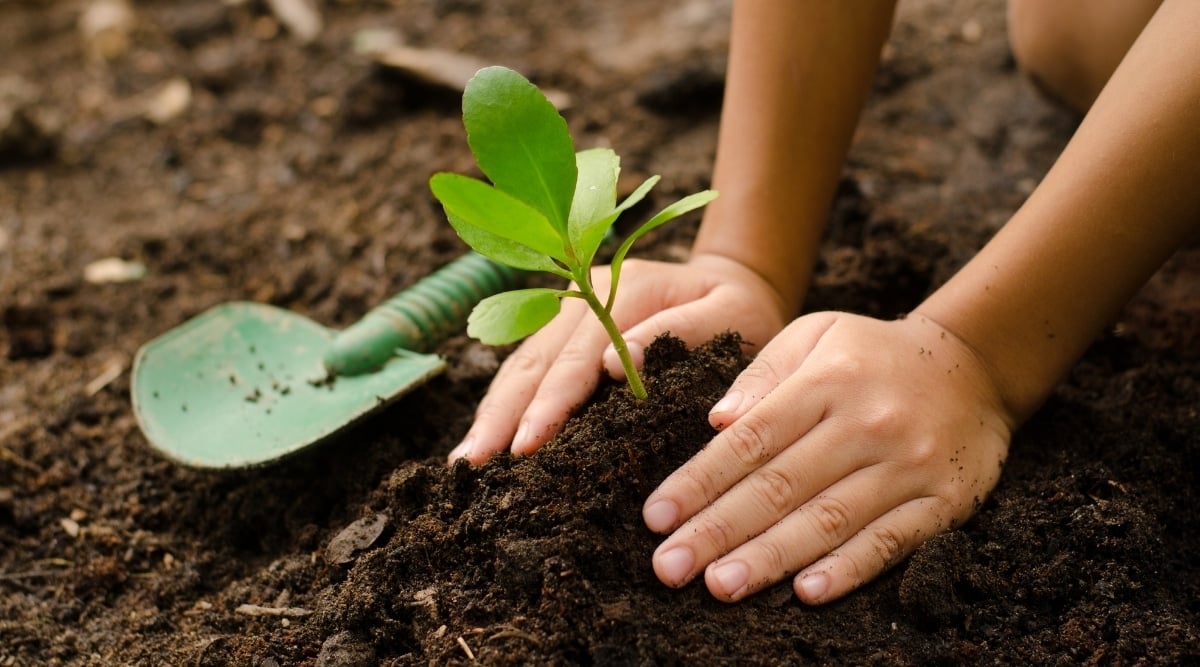 